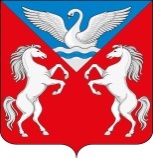 РОССИЙСКАЯ ФЕДЕРАЦИЯЛЕБЯЖЕНСКАЯ СЕЛЬСКАЯ АДМИНИСТРАЦИЯ
КРАСНОТУРАНСКОГО РАЙОНА КРАСНОЯРСКОГО КРАЯПОСТАНОВЛЕНИЕ14.05.2020                               с.Лебяжье                                  №  9-пОб утверждении Порядка определения размера вреда,причиняемого транспортными средствами, осуществляющимиперевозки тяжеловесных грузов по автомобильным дорогамобщего пользования местного значения и Порядка возмещениявреда, причиняемого транспортными средствами, осуществляющимиперевозки тяжеловесных грузов по автомобильным дорогамобщего пользования местного значения на территории Лебяженского сельсоветаВ целях реализации пункта 2 статьи 13 Федерального закона от 8 ноября 2007 года № 257-ФЗ «Об автомобильных дорогах и о дорожной деятельности в Российской Федерации и о внесении изменений в отдельные законодательные акты Российской Федерации», на основании Устава Лебяженского сельсовета, администрация Лебяженского сельсовета постановляет:1. Утвердить Порядок определения размера вреда, причиняемого транспортными средствами, осуществляющими перевозки тяжеловесных грузов по автомобильным дорогам общего пользования местного значения согласно Приложению 1. 2. Утвердить Порядок возмещения вреда, причиняемого транспортными средствами, осуществляющими перевозки тяжеловесных грузов по автомобильным дорогам общего пользования местного значения согласно Приложению 2. 3. Настоящее постановление вступает в силу с момента опубликования на сайте администрации Лебяженского сельсовета Краснотуранского района lebyazhe-adm.gbu.su.4. Контроль за исполнением настоящего постановления оставляю за собой. Глава  Лебяженского сельсовета                                                        М.А. НазироваПриложение №1 к постановлению администрации Лебяженского сельсоветаот 14.05.2020 № 9-пПорядок расчета размера вреда, причиняемого транспортными средствами, осуществляющими перевозки тяжеловесных грузов, при движении по автомобильным дорогам общего пользования местного значенияНастоящий Порядок устанавливает перечень исходных показателей и методику расчета размера, причиняемого транспортными средствами, осуществляющими перевозки тяжеловесных грузов, вреда, подлежащего возмещению владельцами и пользователями таких транспортных средств.Размер вреда, причиняемого транспортными средствами, осуществляющими перевозки тяжеловесных грузов, с превышением предельно допустимых значений полной массы и (или ) каждой осевой массы указанного транспортного средства, определяется в зависимости от значения автомобильной дороги в соответствии с пунктом 7 раздела 2 «Возмещение вреда, причиняемого транспортными средствами, осуществляющими перевозки тяжеловесных грузов».                         Общий размер вреда, причиняемого транспортными средствами, осуществляющими перевозки тяжеловесных грузов, в зависимости от вида такого транспортного средства, величины превышения предельно допустимых значений полной массы и (или) каждой осевой массы указанного транспортного средства, протяженности маршрута и базового компенсационного коэффициента текущего года рассчитывается по формуле:Пор = (Рпм + (Рпом1 + ... + Рпом^ ) х S х Ттг, где:Пор - общий размер вреда, при разовом проезде транспортного средства, осуществляющего перевозки тяжеловесных грузов, руб.;Рпм - размер вреда (в руб.) при превышении полной массы транспортного средства предельно допустимых значений;Рпомi - размер вреда (в руб.) при превышении каждой осевой массой транспортного средства предельно допустимых значений;S - протяженность маршрута транспортного средства, осуществляющего перевозки тяжеловесных грузов в сотнях км;Ттг - базовый компенсационный индекс текущего года, рассчитывается по формуле: где:Тпг - базовый компенсационный индекс предыдущего года (базовый компенсационный индекс 2007 года принимается равным 1, Т2007 = 1);1тг - индекс-дефлятор инвестиций в основной капитал за счет всех источников финансирования в части капитального ремонта и ремонта автомобильных дорог в текущем году, разработанный Минэкономразвития России для прогноза социально-экономического развития и учитываемый при формировании федерального бюджета на соответствующий финансовый год и плановый период (Например, Ттгi-го года равен: Ттп = 1 х 12008 х 12009 х ... х Ii).Таблица N 1.1. Предельные значения полной массы автотранспортных средствТаблица N 1.1Таблица N 1.2. Предельные значения осевой массы двухосных автотранспортных средств и двухосных тележекТаблица N 1.2Таблица N 1.3. Предельные значения осевой массы трехосных тележек автотранспортных средствТаблица N 1.3Приложение №2 к постановлению администрации Лебяженского сельсоветаот 14.05.2020 № 9-пП О Р Я Д О К возмещения вреда, причиняемого транспортными средствами, осуществляющими перевозки тяжеловесных грузов по автомобильным дорогам общего пользования местного значенияПорядок возмещения вреда, причиняемого транспортными средствами, осуществляющими перевозки тяжеловесных грузов (далее- Порядок), разработан во исполнение Федерального закона от 08.11.2007 № 257-ФЗ «Об автомобильных дорогах и о дорожной деятельности в Российской Федерации и о внесении изменений в отдельные законодательные акты Российской Федерации».Порядок устанавливает процедуру возмещения владельцами или пользователями транспортных средств, осуществляющих перевозки тяжеловесных грузов по автомобильным дорогам общего пользования местного значения (далее - автомобильные дороги), вреда, причиняемого автомобильным дорогам этими транспортными средствами.Порядок	распространяется на владельцев и пользователей транспортных средств, в том числе иностранных, осуществляющих перевозки тяжеловесных грузов по автомобильным дорогам.К	транспортным средствам, осуществляющим перевозки тяжеловесных грузов, относятся транспортные средства, масса которых с грузом или без груза и (или) нагрузки в расчете на одну ось превышают нормы, установленные нормативными правовыми актами Российской Федерации в сфере перевозки по автомобильным дорогам тяжеловесных грузов.Движение	по автомобильным дорогам транспортных средств, осуществляющих перевозки тяжеловесных грузов, допускается при наличии специального разрешения, выдаваемого в порядке, установленном Правительством Российской Федерации.Возмещение	вреда, причиняемого автомобильным дорогам, производится владельцами или пользователями транспортных средств, осуществляющих перевозки тяжеловесных грузов, при оформлении специального разрешения на проезд по автомобильным дорогам указанных транспортных средств.Размер	вреда, причиняемого транспортными средствами, осуществляющими перевозки тяжеловесных грузов, определяется органами местного самоуправления в случае движения таких транспортных средств по автомобильным дорогам местного значения;Расчет	 размера, причиняемого транспортными средствами, осуществляющими перевозки тяжеловесных грузов, вреда, подлежащего возмещению, производит орган местного самоуправления, либо уполномоченная им организация:а) при местных перевозках тяжеловесных грузов в случае, если маршрут, часть маршрута проходит по автомобильным дорогам местного значения поселения в границах такого поселения, и не проходит по автомобильным дорогам федерального, регионального или межмуниципального значения, местного значения муниципального района, участкам таких автомобильных дорог;Специальное	разрешение на проезд по автомобильным дорогам транспортных средств, осуществляющих перевозки тяжеловесных грузов, выдается только при предъявлении копии платежного поручения, подтверждающей факт возмещения владельцем или пользователем транспортного средства, осуществляющего перевозки тяжеловесных грузов, вреда, причиняемого таким транспортным средством при движении по автомобильным дорогам.Расчет	размера вреда, причиняемого транспортными средствами, осуществляющими перевозки тяжеловесных грузов, производится органами, указанными в пункте 8 настоящего Порядка (далее - уполномоченная организация), на безвозмездной основе в течение трех рабочих дней с момента обращения владельцев или пользователей таких транспортных средств.Если	для расчета размера вреда требуются согласования с владельцами других автомобильных дорог, по которым проходит маршрут перевозки тяжеловесных грузов, уполномоченная организация производит расчет размера вреда после получения вышеуказанных согласований.Вред,	причиняемый автомобильным дорогам транспортными средствами, осуществляющими перевозки тяжеловесных грузов, не возмещается при перевозках в целях предупреждения и ликвидации чрезвычайных ситуаций или последствий стихийных бедствий, а также при перевозках тяжеловесных грузов оборонного значения.Если	для движения транспортного средства, осуществляющего перевозки тяжеловесных грузов, требуется оценка технического состояния автомобильных дорог, их укрепление или принятие специальных мер по обустройству автомобильных дорог, их участков, а также пересекающих автомобильную дорогу сооружений и инженерных коммуникаций, лица, в интересах которых осуществляются данные перевозки, возмещают владельцам таких автомобильных дорог, сооружений и инженерных коммуникаций расходы на осуществлениеуказанной оценки и принятие указанных мер до получения специального разрешения на движение по автомобильным дорогам транспортного средства, осуществляющего перевозки тяжеловесных грузов.14.Организация, уполномоченная выдавать специальные разрешения, организует работу по оплате владельцами или пользователями транспортных средств, осуществляющих перевозки тяжеловесных грузов, рассчитанного размера вреда, причиняемого такими транспортными средствами, а также расходов по оценке технического состояния автомобильных дорог.15.Денежные средства, полученные за возмещение вреда, причиняемого транспортными средствами, осуществляющими перевозки тяжеловесных грузов по автомобильным дорогам, подлежат зачислению:- в бюджет муниципального образования в случае движения таких транспортных средств по автомобильным дорогам местного значения;Виды автотранспортных средствПолная масса автотранспортного средства (тонны)Полная масса автотранспортного средства (тонны)Расстояние междукрайними осями автотранспортногосредства не менее (в метрах)Виды автотранспортных средствГ руппа"А"Группа"Б"Расстояние междукрайними осями автотранспортногосредства не менее (в метрах)Одиночные автомобили, автобусы.Одиночные автомобили, автобусы.Одиночные автомобили, автобусы.Одиночные автомобили, автобусы.Двухосные18123,0Трехосные2516,54,5Четырехосные30227,5Седельные автопоезда (тягач с полуприцепом)Седельные автопоезда (тягач с полуприцепом)Седельные автопоезда (тягач с полуприцепом)Седельные автопоезда (тягач с полуприцепом)Трехосные28188,0Четырехосные362311,2Пятиосные и другие3828,512,2Прицепные автопоездаПрицепные автопоездаПрицепные автопоездаПрицепные автопоездаТрехосные281810Четырехосные362411,2Пятиосные и другие828,512,2Расстояние между осями (в метрах)Осевая масса на каждую ось не более (в тоннах)Расстояние между осями (в метрах)Группа "А" Группа "Б"Свыше 2,0010,0 6,0Свыше 1,65 до 2,00 включительно9,0 5,7Свыше 1,35 до 1,65 включительно8,0 5,5Свыше 1,00 до 1,35 включительно7,0 5,0До 1,006,0 4,5Расстояние между осями (в метрах)Осевая масса на каждую ось не более (в тоннах)Расстояние между осями (в метрах)Группа "А" Группа "Б"Свыше 5,0010,0 6,0Свыше 3,20 до 5,00 включительно8,0 5,7Свыше 2,60 до 3,20 включительно6,5 4,5Свыше 2,00 до 2,60 включительно6,5 4,5До 2,005,5 4,0